Materiales: piezas de dominóMultiplicación con dominó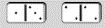 1 x 3 = 3	2 x 2 = 4Coloca 12 piezas de dominó boca abajo en la mesa.Cada jugador da vuelta una pieza de dominó y multiplica los dos números representados por los puntos.Los jugadores escriben su ecuación de multiplicación en el tablero de juego. El jugador con el mayor producto cada ronda obtiene un punto de bonificación.El juego continua por seis rondas. Los jugadores calculan la suma de sus seis productos y puntos de bonificación para una puntuación final. El jugador con la mayor puntuación final gana el juego.©K-5MathTeachingResources.comMultiplicación con dominó	1 x 3 = 3	2 x 2 = 4©K-5MathTeachingResources.comJugador UnoPuntos de bonificaciónJugador DosPuntos de bonificación1. 	x 	=  	1. 	x 	=  	2.2.3.3.4.4.5.5.6.6.Total:Total:Puntuación final:Puntuación final:Puntuación final:Puntuación final: